T.COdunpazarı KaymakamlığıAziz Mahmut Hüdayi İmam Hatip Ortaokulu Müdürlüğü2019-2023 Stratejik Planı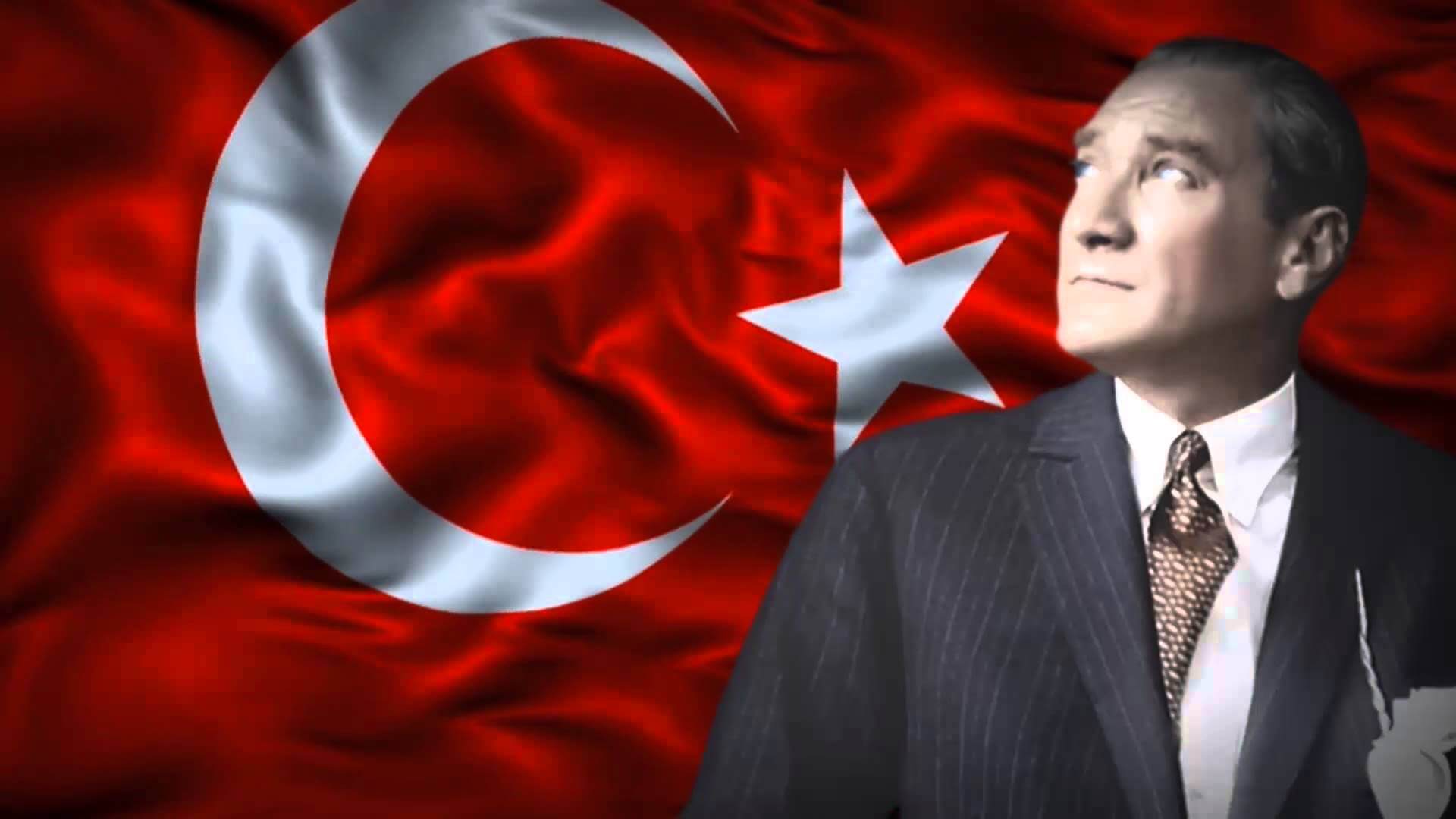 “Milli Eğitim'in gayesi; memlekete ahlâklı, karakterli, cumhuriyetçi, inkılâpçı, olumlu, atılgan, başladığı işleri başarabilecek kabiliyette, dürüst, düşünceli, iradeli, hayatta rastlayacağı engelleri aşmaya kudretli, karakter sahibi genç yetiştirmektir. Bunun için de öğretim programları ve sistemleri ona göre düzenlenmelidir. (1923)” 	Mustafa Kemal ATATÜRK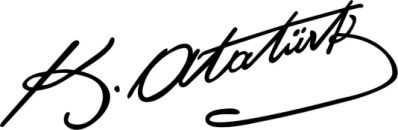 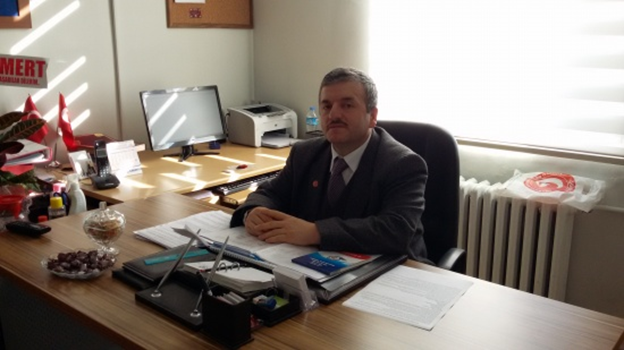 İçinde bulunduğumuz bilim ve teknoloji çağında bilgiye sahip olmak ve onu kullanmak çok önemlidir.Eğitim ve öğretim için uygun ortamı hazırlamak, geleceğimizin güvencesi yavrularımızı milli,manevi ve evrensel değerlere uygun daha güzel bir şekilde yetiştirmek, öğrencilerimizin, velilerimizin ve eğitim çalışanlarımızın beklentilerini daha iyi karşılayabilmek ve eksiksiz çalışan bir kurum olmak amacıyla, zayıf yönlerimizi ortadan kaldırıp güçlü yönlerimizi daha da kuvvetlendiren stratejik planımızı hazırladık.Bu planın oluşmasında emeği geçen tüm çalışanlarımıza içten teşekkürlerimi sunarım.																Ahmet AL																Okul MüdürüTablolar ve Şekiller	Tablo 1: Stratejik Plan Üst Kurulu ve Stratejik Ekip Bilgileri	9Tablo 2: Okul Künyesi	12Tablo 3: Çalışan Bilgileri Tablosu	13Tablo 4: Okul Yerleşkesine İlişkin Bilgiler	14Tablo 5: Öğrenci Sayıları	15Tablo 6: Teknolojik Kaynaklar Tablosu	16Tablo 7: Gelir/Gider Bilgisi tablosu	16Tablo 8: 2019-2023 Stratejik Planı Faaliyet/Proje Maliyetlendirme Tablosu	78Şekil 1: Paydaş Analizi	17I. BÖLÜM Giriş ve Plan Hazırlık SüreciGİRİŞ5018 Sayılı Kamu Mali Yönetimi ve Kontrol Kanunu ile kamu kaynaklarının daha etkili ve verimli bir şekilde kullanılması, hesap verebilir ve saydam bir yönetim anlayışının oluşması hedeflenmektedir.2019-2023 dönemi stratejik planının hazırlanması sürecinin temel aşamaları; kurul ve ekiplerin oluşturulması, çalışma takviminin hazırlanması, uygulanacak yöntemlerin ve yapılacak çalışmaların belirlenmesi şeklindedir.PLAN HAZIRLIK SÜRECİOkulumuzun 2019-2023 dönemlerini kapsayan stratejik plan hazırlık aşaması, üst kurul ve stratejik plan ekibinin oluşturulması ile başlamıştır. Ekip üyeleri bir araya gelerek çalışma takvimini oluşturulmuş, görev dağılımı yapılmıştır. Okulun 2015-2019 Stratejik Planda yer alan amaçlar, hedefler, göstergeler ve faaliyetler incelenmiş ve değerlendirilmiştir. Eğitim Vizyonu 2023, mevzuat, üst politika belgeleri, paydaş, PESTLE, GZFT ve kuruluş içi analizlerinden elde edilen veriler ışığında eğitim ve öğretim sistemine ilişkin sorun ve gelişim alanları ile eğitime ilişkin öneriler tespit edilmiştir.Planlama sürecine aktif katılımını sağlamak üzere paydaş anketi, toplantı ve görüşmeler yapılmıştır. Geleceğe yönelim bölümüne geçilerek okulumuzun amaç, hedef, gösterge ve eylemleri belirlenmiştir. Çalışmaları yürüten ekip ve kurul bilgileri altta verilmiştir.Stratejik Plan Üst KuruluTablo 1: Stratejik Plan Üst Kurulu ve Stratejik Ekip BilgileriII.BÖLÜMDurum AnaliziDURUM ANALİZİDurum analizi bölümünde okulumuzun mevcut durumu ortaya konularak neredeyiz sorusuna yanıt bulunmaya çalışılmıştır. Bu kapsamda okulumuzun kısa tanıtımı, okul künyesi ve temel istatistikleri, paydaş analizi ve görüşleri ile okulumuzun Güçlü Zayıf Fırsat ve Tehditlerinin (GZFT) ele alındığı analize yer verilmiştir.Okulun Kısa TanıtımıOkulumuz Valilik Makam Onayı ve  Eskişehir İl Milli Eğitim Müdürlüğü tarafından oluşturulan komisyon kararıyla 17/02/2012  tarihinde Emek Mahallesi Hacıyatmaz Sokak No:48 de bulunan Dr. Halil AKKURT Ortaokulu (C Blok)   binasında Eğitim-Öğretime Emek imam Hatip Ortaokulu olarak 42 öğrenci ile  başlamış, 01/04/2013 Tarih ve 402134 sayılı valilik makam onayı ve Komisyon kararıyla okulun adı Aziz Mahmut Hüdayi İmam Hatip Ortaokulu olarak değiştirilmiştir. 11/06/2015 tarih ve 5961453 sayılı valilik oluru ile C Bloğun Tahsisi Aziz Mahmut Hüdayi İmam Hatip Ortaokuluna verilmiştir. Okulumuz 2017-2018 Eğitim Öğretim yılında Emek mahallesi Günaç sokak no:48 de bulunan Ticaret Borsası Ortaokulu binasına valilik kararı ile taşınmış ve halen burada eğitim öğretime devam etmektedir.Okulun Mevcut Durumu: Temel İstatistiklerBu bölümde, okulumuzun temel istatistiksel verileri yer almaktadır.Okul KünyesiOkulumuzun temel girdilerine ilişkin bilgiler altta yer alan okul künyesine ilişkin tabloda yer almaktadır.Tablo 2: Okul KünyesiÇalışan BilgileriOkulumuzun çalışanlarına ilişkin bilgiler altta yer alan tabloda belirtilmiştir.Tablo 3: Çalışan Bilgileri TablosuOkulumuz Bina ve Alanları	Okulumuzun binası ile açık ve kapalı alanlarına ilişkin temel bilgiler Tablo 4’de yer almaktadır.Tablo 4: Okul Yerleşkesine İlişkin BilgilerSınıf ve Öğrenci Bilgileri	Okulumuzda yer alan sınıflar ve bu sınıflarda öğrenim gören öğrenci sayıları alttaki tabloda yer almaktadır.Tablo 5: Öğrenci SayılarıDonanım ve Teknolojik KaynaklarımızTeknolojik kaynaklar başta olmak üzere okulumuzda bulunan çalışır durumdaki donanım malzemelerine ilişkin bilgilere tabloda yer verilmiştir.Tablo 6: Teknolojik Kaynaklar TablosuGelir ve Gider BilgisiOkulumuzun genel bütçe ödenekleri, okul aile birliği gelirleri ve diğer katkılarda dâhil olmak üzere gelir ve giderlerine ilişkin son iki yıl gerçekleşme bilgileri alttaki tabloda verilmiştir.Tablo 7: Gelir/Gider Bilgisi tablosuPaydaş AnaliziKurumumuzun temel paydaşları öğrenci, veli ve öğretmen olmakla birlikte eğitimin dışsal etkisi nedeniyle okul çevresinde etkileşim içinde olunan geniş bir paydaş kitlesi bulunmaktadır. Paydaşlarımızın görüşleri anket, toplantı, dilek ve istek kutuları, elektronik ortamda iletilen önerilerde dâhil olmak üzere çeşitli yöntemlerle sürekli olarak alınmaktadır.Paydaş anketlerine ilişkin ortaya çıkan temel sonuçlara altta yer verilmiştir : Öğrenci Anketi Sonuçları:Okulumuzda toplam 206 öğrenci öğrenim görmektedir. Örneklem seçim yöntemine göre seçilmiş toplam 100 öğrenciye uygulanan anket sonuçları aşağıda yer almaktadır.SORU 1:Öğretmenlerimle ihtiyaç duyduğumda rahatlıkla görüşebilirim.SORU 2:Okul müdürü ile ihtiyaç duyduğumda rahatlıkla konuşabiliyorum.SORU 3:Okulun rehberlik servisinden yeterince yararlanabiliyorum.SORU 4:Okula ilettiğimiz öneri ve isteklerimiz dikkate alınır.SORU 5:Okulda kendimi güvende hissediyorum.SORU 6 :Okulda öğrencilerle ilgili alınan kararlarda bizlerin görüşleri alınır.SORU 7:Öğretmenler yeniliğe açık olarak derslerin işlenişinde çeşitli yöntemler kullanmaktadır.SORU 8:Derslerde konuya göre uygun araç gereçler kullanılmaktadır.SORU 9:Teneffüslerde ihtiyaçlarımı giderebiliyorum.SORU 10:Okulun içi ve dışı temizdir.SORU 11:Okulun binası ve diğer fiziki mekânlar yeterlidir.SORU 12 :Okul kantininde satılan malzemeler sağlıklı ve güvenlidir.SORU 13:Okulumuzda yeterli miktarda sanatsal ve kültürel faaliyetler düzenlenmektedir.Öğretmen Anketi Sonuçları:Okulumuzda görev yapmakta olan toplam 26 öğretmenin tamamına uygulanan anket sonuçları aşağıda yer almaktadır.Soru 1:Okulumuzda alınan kararlar, çalışanların katılımıyla alınır.SORU 2:Kurumdaki tüm duyurular çalışanlara zamanında iletilir.SORU 3:Her türlü ödüllendirmede adil olma, tarafsızlık ve objektiflik esastır.SORU 4:Kendimi, okulun değerli bir üyesi olarak görürüm.SORU 5:Çalıştığım okul bana kendimi geliştirme imkânı tanımaktadır.SORU 6:Okul, teknik araç ve gereç yönünden yeterli donanıma sahiptir.SORU 7:Okulda çalışanlara yönelik sosyal ve kültürel faaliyetler düzenlenir.SORU 8:Okulda öğretmenler arasında ayrım yapılmamaktadır.SORU 9:Okulumuzda yerelde ve toplum üzerinde olumlu etki bırakacak çalışmalar yapmaktadır.SORU 10:Yöneticilerimiz, yaratıcı ve yenilikçi düşüncelerin üretilmesini teşvik etmektedir.SORU 11:Yöneticiler, okulun vizyonunu, stratejilerini, iyileştirmeye açık alanlarını vs. çalışanlarla paylaşır.SORU 12:Okulumuzda sadece öğretmenlerin kullanımına tahsis edilmiş yerler yeterlidir.SORU 13:Alanıma ilişkin yenilik ve gelişmeleri takip eder ve kendimi güncellerim.Veli Anketi Sonuçları:206 veli içerisinde  Örneklem seçimi Yöntemine göre 88 kişi seçilmiştir. Okulumuzda öğrenim gören öğrencilerin velilerine yönelik gerçekleştirilmiş olan anket çalışması sonuçları aşağıdaki gibidir.SORU 1:İhtiyaç duyduğumda okul çalışanlarıyla rahatlıkla görüşebiliyorum.SORU 2:Bizi ilgilendiren okul duyurularını zamanında öğreniyorum.SORU 3:Öğrencimle ilgili konularda okulda rehberlik hizmeti alabiliyorum.SORU 4:Okula ilettiğim istek ve şikâyetlerim dikkate alınıyor.Soru 5 :Öğretmenler yeniliğe açık olarak derslerin işlenişinde çeşitli yöntemler kullanmaktadır.Soru 6:Okulda yabancı kişilere karşı güvenlik önlemleri alınmaktadır. Soru 7:Okulda bizleri ilgilendiren kararlarda görüşlerimiz dikkate alınır.Soru 8:E-Okul Veli Bilgilendirme Sistemi ile okulun internet sayfasını düzenli olarak takip ediyorum.Soru 9:Çocuğumun okulunu sevdiğini ve öğretmenleriyle iyi anlaştığını düşünüyorum.Soru 10:Okul, teknik araç ve gereç yönünden yeterli donanıma sahiptir.Soru 11:Okul her zaman temiz ve bakımlıdır.Soru 12:Okulun binası ve diğer fiziki mekânlar yeterlidir.Soru 13:Okulumuzda yeterli miktarda sanatsal ve kültürel faaliyetler düzenlenmektedir.GZFT (Güçlü, Zayıf, Fırsat, Tehdit) AnaliziOkulumuzun temel istatistiklerinde verilen okul künyesi, çalışan bilgileri, bina bilgileri, teknolojik kaynak bilgileri ve gelir gider bilgileri ile paydaş anketleri sonucunda ortaya çıkan sorun ve gelişime açık alanlar iç ve dış faktör olarak değerlendirilerek GZFT tablosunda belirtilmiştir. Dolayısıyla olguyu belirten istatistikler ile algıyı ölçen anketlerden çıkan sonuçlar tek bir analizde birleştirilmiştir.Kurumun güçlü ve zayıf yönleri donanım, malzeme, çalışan, iş yapma becerisi, kurumsal iletişim gibi çok çeşitli alanlarda kendisinden kaynaklı olan güçlülükleri ve zayıflıkları ifade etmektedir ve ayrımda temel olarak okul müdürü/müdürlüğü kapsamından bakılarak iç faktör ve dış faktör ayrımı yapılmıştır. İçsel FaktörlerGüçlü YönlerZayıf YönlerDışsal FaktörlerFırsatlarTehditlerGelişim ve Sorun AlanlarıGelişim ve sorun alanları analizi ile GZFT analizi sonucunda ortaya çıkan sonuçların planın geleceğe yönelim bölümü ile ilişkilendirilmesi ve buradan hareketle hedef, gösterge ve eylemlerin belirlenmesi sağlanmaktadır. Gelişim ve sorun alanları ayrımında eğitim ve öğretim faaliyetlerine ilişkin üç temel tema olan Eğitime Erişim, Eğitimde Kalite ve kurumsal Kapasite kullanılmıştır. Eğitime erişim, öğrencinin eğitim faaliyetine erişmesi ve tamamlamasına ilişkin süreçleri; Eğitimde kalite, öğrencinin akademik başarısı, sosyal ve bilişsel gelişimi ve istihdamı da dâhil olmak üzere eğitim ve öğretim sürecinin hayata hazırlama evresini; Kurumsal kapasite ise kurumsal yapı, kurum kültürü, donanım, bina gibi eğitim ve öğretim sürecine destek mahiyetinde olan kapasiteyi belirtmektedir.Gelişim ve sorun alanlarına ilişkin GZFT analizinden yola çıkılarak saptamalar yapılırken yukarıdaki tabloda yer alan ayrımda belirtilen temel sorun alanlarına dikkat edilmesi gerekmektedir.Gelişim ve Sorun AlanlarımızIII.BÖLÜM Misyon, Vizyon ve Temel DeğerlerMİSYON, VİZYON VE TEMEL DEĞERLEROkul Müdürlüğümüzün Misyon, vizyon, temel ilke ve değerlerinin oluşturulması kapsamında öğretmenlerimiz, öğrencilerimiz, velilerimiz, çalışanlarımız ve diğer paydaşlarımızdan alınan görüşler, sonucunda stratejik plan hazırlama ekibi tarafından oluşturulan Misyon, Vizyon, Temel Değerler; Okulumuz üst kurulana sunulmuş ve üst kurul tarafından onaylanmıştır.MİSYONUMUZBaşarı sürekliliğini yakalamış her alanda model bir okul olmak.VİZYONUMUZÖğrencilerimiz , öğretmenlerimiz ve tüm çalışanlarımız açısından her şeyde insanı temel değer olarak ele alan,düşünceye,özgürlüğe ,ahlaka ve kültürel mirasa saygı duyan,milli ve manevi değerlerine saygılı,sürekli kendini yenileyerek gelişmeleri takip eden,dinini doğru öğrenen ve temsil yeteneğine sahip,inançlı , özgüveni yüksek gençler yetiştirmektir.TEMEL DEĞERLERİMİZTürk Milli eğitiminin temel amaçlarını gerçekleştirmedeki kararlılığımızı ortaya koyarız.Akla ve bilime dayalı bir din anlayışının Türkiye için gerekli zihniyet değişikliğinin gerçekleşmesine yardımcı olabileceğine inanırız.Düşünen, sorgulayan, inancını aklıyla bütünleştiren öğrencilerin yetişmesine hizmet edecek yöntemlerin geliştirilmesine çalışırız.Din Öğretiminde belletici ve baskı altına alıcı bir yaklaşımı değil, konuları çözümleyici ve yorumlayıcı bir yaklaşımı benimseriz.Din Öğretiminde dinin bütünleştirici, huzur verici ve barışı sağlayıcı gücünü ortaya çıkarmaya çalışırız.Din öğretiminde şekilcilik ve sloganları değil, ahlakî öğretilerin felsefesini önemseriz.Niteliğin, nicelikten üstün olduğuna inanırız ve enerjimizi olumlu alanlarda ve insanlığa hizmet için harcarız.Milli değerlerimizin önemini ve vatan sevgisini eğitim öğretim çalışmalarımızın her alanında uygulamaya çalışırız.IV.BÖLÜM Amaç-Hedef ve EylemlerAMAÇ, HEDEF VE EYLEMLERTEMA I: EĞİTİM VE ÖĞRETİME ERİŞİMBu bölümde Aziz Mahmut Hüdayi İmam hatip Ortaokulu olarak Eğitim ve öğretime erişim okullaşma ve okul terki, devam ve devamsızlık, okula uyum ve oryantasyon, özel eğitime ihtiyaç duyan bireylerin eğitime erişimi, yabancı öğrencilerin eğitime erişimi ele alınmıştır.Stratejik Amaç 1:S.A.1. Okulumuzu kayıt bölgesinde en iyi şekilde tanıtarak öğrenci sayımızı arttırmak 5. sınıf öğrenci sayılarında yaygınlaşmayı sağlamak. Ara sınıflarda öğrenci sayısını arttırmak.Stratejik Hedef 1.1.Plan sonuna kadar okulumuzun bulunduğu çevredeki dezavantajlı öğrenciler başta olmak üzere bölgemizde ve şehir merkezinde ikamet eden daha fazla öğrenciye hizmet vermek, okulumuzdaki 5. Sınıf ve ara sınıf öğrenci sayısının arttırılması için çalışmak.Performans Göstergeleri EylemlerTEMA II: EĞİTİM VE ÖĞRETİMDE KALİTENİN ARTIRILMASIEğitim ve öğretimde kalitenin artırılması başlığı esas olarak eğitim ve öğretim faaliyetinin hayata hazırlama işlevinde yapılacak çalışmaları kapsamaktadır. Bu tema altında akademik başarı, sınav kaygıları, sınıfta kalma, ders başarıları ve kazanımları, disiplin sorunları, öğrencilerin bilimsel, sanatsal, kültürel ve sportif faaliyetleri ile istihdam ve meslek edindirmeye yönelik rehberlik ve diğer mesleki faaliyetler yer almaktadır. Stratejik Amaç 2:Öğrencilerimizin gelişmiş dünyaya uyum sağlayacak şekilde donanımlı bireyler olabilmesi için eğitim ve öğretimde kalite artırılacaktır.Stratejik Hedef 2.1.  Öğrenme kazanımlarını takip eden ve velileri de sürece dâhil eden bir yönetim anlayışı ile öğrencilerimizin akademik başarıları ve sosyal faaliyetlere etkin katılımı artırılacaktırPerformans GöstergeleriEylemlerStratejik Hedef 2.2.  Etkin bir rehberlik anlayışıyla, öğrencilerimizi ilgi ve becerileriyle orantılı bir şekilde üst öğrenime veya istihdama hazır hale getiren daha kaliteli bir kurum yapısına geçilecektir.Performans GöstergeleriTEMA III: KURUMSAL KAPASİTEStratejik Amaç 3:Eğitim ve öğretim faaliyetlerinin daha nitelikli olarak verilebilmesi için okulumuzun kurumsal kapasitesi güçlendirilecektir.Stratejik Hedef 3.1.  Okulumuzun fiziki, teknolojik ve beşeri kaynaklarını, değişen ve gelişen koşullara uygun hale getirerek güçlendirmek.Performans GöstergeleriEylemlerV.BÖLÜM MaliyetlendirmeMALİYETLENDİRMETablo 8: 2019-2023 Stratejik Planı Faaliyet/Proje Maliyetlendirme TablosuVI.BÖLÜM İzleme ve Değerlendirmeİzleme ve DeğerlendirmeOkulumuz Stratejik Planı izleme ve değerlendirme çalışmalarında 5 yıllık Stratejik Planın izlenmesi ve 1 yıllık gelişim planın izlenmesi olarak ikili bir ayrıma gidilecektir. Stratejik planın izlenmesinde 6 aylık dönemlerde izleme yapılacak denetim birimleri, il ve ilçe millî eğitim müdürlüğü ve Bakanlık denetim ve kontrollerine hazır halde tutulacaktır. Yıllık planın uygulanmasında yürütme ekipleri ve eylem sorumlularıyla aylık ilerleme toplantıları yapılacaktır. Toplantıda bir önceki ayda yapılanlar ve bir sonraki ayda yapılacaklar görüşülüp karara bağlanacaktır. Üst Kurul BilgileriÜst Kurul BilgileriEkip BilgileriEkip BilgileriAdı SoyadıUnvanıAdı SoyadıUnvanıAhmet ALOkul MüdürüMürsel SARGUTÖğretmenEngin DEMİRMüdür Yard.Esra ÇELİKÖğretmenHavva EKEROkul Aile Bir. BşkAyşegül ATANÖğretmenDavut KARATAŞVeliDidem BİLEK YAŞINÖğretmenMehmet KAYAÖğretmenAyşe MUTLUÖğretmenİli:  ESKİŞEHİRİli:  ESKİŞEHİRİli:  ESKİŞEHİRİli:  ESKİŞEHİRİlçesi:  ODUNPAZARIİlçesi:  ODUNPAZARIİlçesi:  ODUNPAZARIİlçesi:  ODUNPAZARIAdres: Emek Mahallesi Günaç Sokak No:48Emek Mahallesi Günaç Sokak No:48Emek Mahallesi Günaç Sokak No:48Coğrafi Konum (link)*:Coğrafi Konum (link)*:http://azizmahmuthudayiiho.meb.k12.tr/tema/harita.phphttp://azizmahmuthudayiiho.meb.k12.tr/tema/harita.phpTelefon Numarası: 0222/250 24 410222/250 24 410222/250 24 41Faks Numarası:Faks Numarası:0222/250 24 410222/250 24 41e- Posta Adresi:724104@meb.k12.tr724104@meb.k12.tr724104@meb.k12.trWeb sayfası adresi:Web sayfası adresi:http://azizmahmuthudayiiho.meb.k12.tr/http://azizmahmuthudayiiho.meb.k12.tr/Kurum Kodu:724104724104724104Öğretim Şekli:Öğretim Şekli:Tam GünTam GünOkulun Hizmete Giriş Tarihi: 17/07/2012Okulun Hizmete Giriş Tarihi: 17/07/2012Okulun Hizmete Giriş Tarihi: 17/07/2012Okulun Hizmete Giriş Tarihi: 17/07/2012Toplam Çalışan Sayısı*Toplam Çalışan Sayısı*3838Öğrenci Sayısı:Kız9898Öğretmen SayısıKadın1919Öğrenci Sayısı:Erkek108108Öğretmen SayısıErkek1313Öğrenci Sayısı:Toplam206206Öğretmen SayısıToplam3232Derslik Başına Düşen Öğrenci SayısıDerslik Başına Düşen Öğrenci SayısıDerslik Başına Düşen Öğrenci Sayısı16Şube Başına Düşen Öğrenci SayısıŞube Başına Düşen Öğrenci SayısıŞube Başına Düşen Öğrenci Sayısı16Öğretmen Başına Düşen Öğrenci SayısıÖğretmen Başına Düşen Öğrenci SayısıÖğretmen Başına Düşen Öğrenci Sayısı9Şube Başına 30’dan Fazla Öğrencisi Olan Şube SayısıŞube Başına 30’dan Fazla Öğrencisi Olan Şube SayısıŞube Başına 30’dan Fazla Öğrencisi Olan Şube Sayısı-Öğrenci Başına Düşen Toplam Gider Miktarı*Öğrenci Başına Düşen Toplam Gider Miktarı*Öğrenci Başına Düşen Toplam Gider Miktarı*240 tlÖğretmenlerin Kurumdaki Ortalama Görev SüresiÖğretmenlerin Kurumdaki Ortalama Görev SüresiÖğretmenlerin Kurumdaki Ortalama Görev Süresi4 yılUnvanErkekKadınToplamOkul Müdürü ve Müdür Yardımcısı2-2Sınıf Öğretmeni---Branş Öğretmeni101929Rehber Öğretmen-11İdari Personel2-2Yardımcı Personel415Güvenlik Personeli1-1Toplam Çalışan Sayıları172138Okul BölümleriOkul BölümleriÖzel AlanlarVarYokOkul Kat Sayısı3Çok Amaçlı SalonXDerslik Sayısı18Çok Amaçlı SahaXDerslik Alanları (m2)KütüphaneXKullanılan Derslik Sayısı16Fen LaboratuvarıXŞube Sayısı15Bilgisayar LaboratuvarıXİdari Odaların Alanı (m2)20İş AtölyesiXÖğretmenler Odası (m2)60Beceri AtölyesiXOkul Oturum Alanı (m2)630PansiyonXOkul Bahçesi (Açık Alan)(m2)4192Okul Kapalı Alan (m2)2516Sanatsal, bilimsel ve sportif amaçlı toplam alan (m2)120Kantin (m2)25Tuvalet Sayısı9Diğer (………….)SınıfıKızErkekToplamSınıfıKızErkekToplamAna sınıfı2110317/A sınıfı21-21Özel eğitim sınıfı(5/A)-007/B sınıfı-1111Özel eğitim sınıfı(6/A)1017/C sınıfı-1111Özel eğitim sınıfı(7/A-8/A)4268/A sınıfı13-135/A sınıfı19-198/B sınıfı-19195/B sınıfı-11118/C sınıfı-18185/C sınıfı-11118/D sınıfı17-176/A sınıfı10-116/B sınıfı-99Masaüstü Bilgisayar Sayısı9Yazıcı Sayısı3Taşınabilir Bilgisayar Sayısı1Fotokopi Makinası Sayısı3Projeksiyon Sayısı2İnternet Bağlantı HızıFiberAkıllı Tahta Sayısı17Yazıcı Sayısı1YıllarGelir MiktarıGider Miktarı201733213,2529962,25201873709,6373689,63Güçlü YönlerGüçlü YönlerÖğrencilerSınıf mevcutlarının az olması, öğretmenlerin bireysel ilgilenmesi, güvenlik görevlisinin olması, disipline önem verilmesi. Turnuvaların olması, yetiştirme kurslarının olması.ÇalışanlarÖğretmenler arasındaki iletişimin iyi olması, olumlu okul ortamının olması , sınıf mevcutlarının az olması,disiplin açısından çok problem yaşanmamasıVelilerOkul sınırları içinde öğrencinin güvende olması,milli manevi günlerde faaliyetlerin düzenlenmesi,yetiştirme kurslarının olması,binanın temiz olması,öğrencilerin kötü sosyal çevreden uzak tutulması,sınıfların sıcak olması,öğretmenlerin ilgili olması.Bina ve YerleşkeOkul binasının yeterince sıcak olması,tuvaletlerin yeterli olmasıDonanımSınıflardaki akıllı tahtaların ve yazıcıların yeterli olması, internet bağlantısının olmasıBütçeBakanlıktan ve okul aile birliğinden gelen bütçenin yeterli düzeyde olmasıYönetim Süreçleriİdare ve yöneticilerin donanımlı  olması. İşleyiş sürecinde bilgi alışverişinin yeterli düzeyde yapılması.İletişim SüreçleriOkul yönetici,öğretmen , öğrenci ve veliler arasında etkili bir iletişimin bulunması.Zayıf YönlerZayıf YönlerÖğrencilerOkuldaki fiziki yetersizlikler(pencereler,dolaplar,soyunma kabini olmaması),yeterince gezi düzenlenmemesi, kütüphanenin yetersiz olmasıÇalışanlarOkul içi etkinliklerin fazlalığı nedeniyle dersleri aksatması, Kütüphanenin yetersiz olması , okul araç gereçlerindeki yetersizlik, VelilerYeterince gezi düzenlenmemesi, Spor salonunun olmaması, sınıf araç gereçlerindeki yetersizlikler, kantindeki gıdaların yetersizliğiBina ve YerleşkeOkulun bulunduğu konum nedeniyle yeterince tercih edilmemesi, binadaki fiziksel yetersizlikler (pencereler,kapılar)DonanımBT sınıfının olmaması,atölye ve spor salonunun olmaması, laboratuvarda yeterli araç gerecin bulunmamasıBütçeBütçenin okulun aksak yönlerinin tamir ve tadilatı için yeterli olmamasıYönetim SüreçleriYönetici sayısının az olmasıİletişim SüreçleriGelen yazıların cevap verilme sürelerinin az olması.FırsatlarFırsatlarPolitik*İl MEM ve Milli Eğitim Bakanlığı Stratejik Planlarının İncelenmesi, * İlköğretim Kurumları Yönetmeliğinin incelenmesi, * Personelin yasal hak ve sorumlulukları, * Oluşturulması gereken kurul ve komisyonlarEkonomikOkulun bulunduğu çevrenin genel gelir durumu, Sosyolojik*Velilerin eğitim düzeyi, * Çalışanların eğitim düzeyi, *Aile yapılarındaki değişimler, * Nüfus artışı *Beslenme alışkanlıkları, * Yaşam standartlarıTeknolojik*Veli ve çalışanların teknoloji kullanım kapasiteleri, *Okulun sahip olmadığı teknolojik araçlar, *Teknoloji alanındaki gelişmeler, *Teknolojinin eğitimde kullanılmasıMevzuat-Yasal*Okulumuzun ilimizdeki resmi ve özel kurumlarla ve İl Milli Eğitim Müdürlüğüyle yakın işbirliği içerisinde bulunması* Personelin yasal hak ve sorumlulukları, * Oluşturulması gereken kurul ve komisyonlarEkolojik*Okulumuzun ilimizdeki resmi ve özel kurumlarla ve İl Milli Eğitim Müdürlüğüyle yakın işbirliği içerisinde bulunması* Personelin yasal hak ve sorumlulukları, * Oluşturulması gereken kurul ve komisyonlarTehditlerTehditlerPolitik*İl MEM ve Milli Eğitim Bakanlığı Stratejik Planlarının İncelenmesi ve geri bildirimde zaman aşımı olması *İlköğretim Kurumları Yönetmeliğinin incelenmesi, ve yeni yönetmeliğin stratejik plan hazırlama aşamasına yetişmemesi* Oluşturulması gereken kurul ve komisyonlar değişkenlerin sık olması.Ekonomik* Okulun bulunduğu çevrenin genel gelir durumunun düşük olması*Okula veliler tarafından yapılan bağışların yetersiz oluşuSosyolojik*Velilerin eğitim düzeyleri arasında farklılıkların bulunması.* Çalışanların eğitim düzeyleri arasındaki farklılıklar.*Aile yapılarındaki değişimler olması* Nüfus artışı *Beslenme alışkanlıklarının ailelere göre farklılık göstermesi* Yaşam standartları velilere göre farklılık göstermesi.Teknolojik*Veli ve çalışanların teknoloji kullanım kapasitelerin yetersiz olması*Okulun sahip olmadığı teknolojik araçların ihtiyacı karşılayamaması.*Teknoloji alanındaki gelişmelerin yeteri kadar takip edilememesi.*Teknolojinin eğitim de kullanılması sırasında yaşanan sıkıntıların olmasıMevzuat-Yasal* Personelin yasal hak ve sorumluluklarını yeteri kadar takip etmemesi.* Oluşturulması gereken kurul ve komisyonlarında değişkenlerin sık yaşanması.*Yasal çerçevede yürütülen iş ve işlemde bürokrasinin çok olması.Ekolojik*Okul bahçemizin çeşitli bitkiler yetiştirmeye uygun olmaması.*Doğal kaynakların korunması için yapılan çalışmalarda okulun maddi durumunun yetersizliğiEğitime ErişimEğitimde KaliteKurumsal KapasiteOkullaşma OranıAkademik BaşarıKurumsal İletişimOkula Devam/ DevamsızlıkSosyal, Kültürel ve Fiziksel GelişimKurumsal YönetimOkula Uyum, OryantasyonSınıf TekrarıBina ve YerleşkeÖzel Eğitime İhtiyaç Duyan Bireylerİstihdam Edilebilirlik ve YönlendirmeDonanımYabancı ÖğrencilerÖğretim YöntemleriTemizlik, HijyenHayatboyu ÖğrenmeDers araç gereçleriİş Güvenliği, Okul GüvenliğiTaşıma ve servis1.TEMA: EĞİTİM VE ÖĞRETİME ERİŞİM1.TEMA: EĞİTİM VE ÖĞRETİME ERİŞİM1Kız çocukları başta olmak üzere özel politika gerektiren grupların eğitime erişimi2Zorunlu eğitimde devamsızlık3Özel eğitime ihtiyaç duyan bireylerin uygun eğitime erişimini arttırmak4Okulumuzu kayıt bölgesinde en iyi şekilde tanıtarak öğrenci sayımızı artırmak2.TEMA: EĞİTİM VE ÖĞRETİMDE KALİTE2.TEMA: EĞİTİM VE ÖĞRETİMDE KALİTE1Sanatsal faaliyetler2İmam hatip Ortaokulu  eğitim kurumlarına devam edan çocukların zengin öğrenme deneyimleri arayıcılığı ile sağlıklı büyümelerini; motor, sosyal-duygusal,akademik, dil ve bilişsel gelişim alanlarında gelişimlerinin en üst düzeye ulaşmasını yaşam  becerilerini kazanmalarını ve ortaöğretime hazır olmalarını sağlayarak. 21.yüz yıl öğretim becerilerini ve eğitimde yeni yaklaşımları okulumuzda uygulamak3Eğitsel, mesleki ve kişisel rehberlik hizmetleri4Okul sağlığı ve hijyen5Eğitsel, mesleki ve kişisel rehberlik hizmetleri6Üstün yetenekli öğrencilere yönelik eğitim ve öğretim hizmetleri3.TEMA: KURUMSAL KAPASİTE3.TEMA: KURUMSAL KAPASİTE1Kurumsallaşma düzeyini yükseltecek, eğitime erişimi ve eğitimde kaliteyi artıracak etkin ve verimli işleyen bir kurumsal yapıyı tesis etmek için; mevcut beşeri, fiziki ve mali alt yapının güçlendirilip; eğitim-öğretim ortamlarını teknolojik araç ve gereç ve materyaller ile donatarak kapasiteyi geliştirmek2Çalışanların motive edilmesi3İdareci ve öğretmenlerin mesleki yeterliliklerinin geliştirilmesi4Projelerin sürdürülebilirliğiNoPerformansGöstergesiMevcutHEDEFHEDEFHEDEFHEDEFHEDEFHEDEFNoPerformansGöstergesi201820192020202120222023PG.1.1.aKayıt bölgesindeki öğrencilerden okula kayıt yaptıranların oranı (%)101520203030PG.1.1.bKayıt bölgemizdeki ara Sınıf öğrencilerinin okulumuza kayıt oranını(%)253030303540PG.1.1.c.Okula yeni başlayan öğrencilerden oryantasyon eğitimine katılanların oranı (%)8085909095100PG.1.1.d.Bir eğitim ve öğretim döneminde 20 gün ve üzeri devamsızlık yapan öğrenci oranı (%)10105550PG.1.1.e.Bir eğitim ve öğretim döneminde 20 gün ve üzeri devamsızlık yapan yabancı öğrenci oranı (%)300000PG.1.1.f.Okulun özel eğitime ihtiyaç duyan bireylerin kullanımına uygunluğu (0-1)111111NoEylem İfadesiEylem SorumlusuEylem Tarihi1.1.1.Kayıt bölgesinde yer alan öğrencilerin tespiti çalışması yapılacaktır.Okul Stratejik Plan Ekibi01 Eylül-20 Eylül1.1.2Devamsızlık yapan öğrencilerin tespiti ve erken uyarı sistemi için çalışmalar yapılacaktır. Müdür Yardımcısı 01 Eylül-20 Eylül1.1.3Devamsızlık yapan öğrencilerin velileri ile özel aylık  toplantı ve görüşmeler yapılacaktır.Rehberlik ServisiHer ayın son haftası1.1.4Okulun özel eğitime ihtiyaç duyan bireylerin kullanımının kolaylaşıtırılması için rampa ve asansör eksiklikleri tamamlanacaktır.İş Sağlığı ve Güvenliği EkibiMayıs 20191.1.5Okul merkezli düzenlenen etkinliklere veli katılımını sağlamak, Sınıf merkezli yapılan çalışmaları anlatarak, düzenlenen veli toplantılarında öğrenci devamı sağlamak için tedbirler almak.Rehberlik servisi ve Sınıf Rehber ÖğretmenleriEkim, Ocak ve Mayıs aylarında1.1.6Yabancı uyruklu velilerimize okulumuzun eğitim öğretim  önemi seminerleri rehberlik servisi tarafından verilerek öğrenci devamları sağlanacaktır.Rehberlik ServisiI.DönemII.Dönem1.1.7Okulumuzun faaliyetleri ve eğitim öğretim çalışmalarının toplumla paylaşılarak, Okulumuz hakkında farkındalığının arttırılması.Rehberlik Servisi, Sınıf Rehber ÖğretmenleriEylül ve Şubat Ayı içersinde1.1.8Özel eğitime ihtiyaç duyan bireyler konusunda RAM ile iş birliği yapılarak okulumuzda  konferans/seminerler düzenlemekRehberlik Servisi,Müdür YardımcısıI.DönemII.DönemNoPerformansGöstergesiMevcutMevcutHEDEFHEDEFHEDEFHEDEFHEDEFHEDEFNoPerformansGöstergesi2018201920192020202120222023PG.2.1.aBaşarısızlık nedeniyle sınıf tekrarı yapan öğrenci sayısı0000000PG.2.1.bYürütülen kültürel faaliyet sayısı22252530405060PG.2.1.c.Yürütülen kültürel faaliyetlere katılan öğrenci oranı707575808590100PG.2.1.d.Üst kuruma yerleşen öğrenci oranı (%)999999100100100100PG.2.1.e. Okulumuz sınıflarına tasarım ve beceri sınıfları kurma0002211PG.2.1.f.Arapça yarışmaları, Kuran-ı Kerim yarışmaları,Ezan okuma yarışmaları sayısı1112234NoEylem İfadesiEylem SorumlusuEylem Tarihi2.1.1.Yürütülen kültürel faaliyet sayıları arttırılarak sosyal etkinlikler(geziler,yemekler,gösteriler-yarışmalarvb)ile  öğrencilerin  kendine güven duygusunu geliştirmek.Sınıf öğretmenleri,Rehberlik ServisiEylül-Haziran2.1.2Yürütülen sosyal faaliyetlere katılımı üst düzeye çıkarmakOkul idaresi,öğretmenlerEylül-Haziran2.1.3Arapça yarışmaları, Kuran-ı Kerim yarışmaları, Ezan okuma yarışmaları sayısı arttırılarak farkındalık yaratılacaktır.Okul idaresi,öğretmenlerEylül -Ocak2.1.4Sınıflarımızda tasarım ve beceri atölyesi   kurulacaktır.Okul idaresi,öğretmenlerEylül-Haziran2.1.5Sınıf içi ortamların yaratıcılığı arttıracak şekilde düzenlenmesi, yenilikçi öğretim metotlarını takip ederek mataryal eksiğinin giderilmesiSınıf öğretmenleri,Rehberlik ServisiEylül-HaziranNoPerformansGöstergesiMevcutMevcutHEDEFHEDEFHEDEFHEDEFHEDEFHEDEFNoPerformansGöstergesi2018201920192020202120222023PG.2.2.aMesleki rehberlik faaliyet sayısı5668101215PG.2.2.bYetiştirme kurslarından memnuniyet oranı (%)90959595100100100PG.2.2.c.Sınav kaygısı yaşayan öğrenci oranı (%)25202015151010NoEylem İfadesiEylem SorumlusuEylem Tarihi2.2.1.Öğrenciler ilgi ve yetenekleri doğrultusunda uygun mesleklere yönlendirilecektir.Rehberlik ServisiSınıf ÖğretmenleriII.Dönem2.2.2Yetiştirme kurslarının niteliğinin artırılabilmesi için zümre toplantıları gerçekleştirilecektir.Müdür yardımcısıEkim-Aralık-Mart2.2.3Yetiştirme kurslarında devamlılık sağlanarak öğrenci başarıları düzenli olarak kazanım değerlendirme sınavları ile ölçülüp zümre öğretmenler tarafından değerlendirme yapılacaktır.Okul idaresi ve Kurs ÖğretmenleriEkim/Ocak ve Şubat/Haziran2.2.4Öğrenci üst öğrenime ilgi ve isteklerini arttıracak okul gezileri ,meslek tanıtım faaliyetleri gerçekleştirilecektir.Rehberlik ServisiSınıf ÖğretmenleriEkim-HaziranNoPerformansGöstergesiMevcutMevcutHEDEFHEDEFHEDEFHEDEFHEDEFHEDEFNoPerformansGöstergesi2018201920192020202120222023PG.3.1.aOkul servislerinden memnuniyet oranı (%)70757580858590PG.3.1.bKişisel Gelişim alanında verilen seminer sayısı55566710PG.3.1.c.Okul temizliğinden memnuniyet oranı (%)85909090959595PG.3.1.d.Okul Güvenliğinden memnuniyet oranı(%)75808080858590PG.3.1.e.24 Saat kapalı devre çalışan güvenlik kamera sayısı 16161620202020PG.3.1.f.Okul içi ve bahçesinde iş güvenliği ile ilgili talimat ve yönlendirme levhalarının tamamlanarak gerekli tedbirlerin alınması. (%)10151520202530NoEylem İfadesiEylem SorumlusuEylem Tarihi3.1.1.Okul servislerinin denetimi yapılacaktır. Öğrencilerle görüşülerek problemler tespit edilecektir.Okul idaresi,Okul servis denetleme ekibi1Eylül -1 haziran3.1.2Konusunda uzman kişisel gelişim uzmanları ile görüşülerek okulumuza davet edilecek öğrencilerle buluşturulacaktır.Okul Gelişim EkibiI.Dönem-II. Dönem3.1.3Temizlik konulu projeler yürütülecek, öğretmen ve öğrencilerin projede aktif yer almaları sağlanacaktır.Proje Yönetim EkibiI.Dönem-II. Dönem3.1.424 Saat kapalı devre çalışan güvenlik kamera sayısı arttırılacakOkul idaresi1Temmuz-1 Eylül3.1.5Okul içinde ve bahçesinde iş güvenliği ile ilgili talimat ve yönlendirme levhalarının temin edilerek gerekli yerlerde güvenlik tedbirleri alınacak, çalışanlara iş güvenliği kursu tamamlatılacaktırOkul idaresiI.Dönem-II. Dönem3.1.6Okul çalışanlarının hijyen eğitiminin İlimiz halk Eğitim Merkezi tarafından verilecek kursla tamamlanması, sağlanacak. Okulumuzda velilere yönelik hijyen eğitimleri  yapılacaktır Okul idaresiI.Dönem-II. DönemKaynak Tablosu20192020202120222023ToplamKaynak Tablosu20192020202120222023ToplamGenel Bütçe600008000090000110000120000470000Valilikler ve Belediyelerin Katkısı000000Diğer (Okul Aile Birlikleri)100001500020000250002700097000TOPLAM7000095000110000135000147000557000